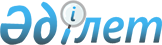 Қазақстан Республикасы Үкiметi мен Австрия Федеральдық Үкiметi арасындағы әуе жолы туралы Келiсiмдi бекiту туралыҚазақстан Республикасы Министрлер Кабинетiнiң Қаулысы 1995 жылғы 17 шiлде N 987

      Қазақстан Республикасы Министрлер Кабинетi ҚАУЛЫ ЕТЕДI: 

      1. Қазақстан Республикасы Үкiметi мен Австрия Федеральдық Үкiметi арасындағы әуе жолы туралы 1993 жылдың 26 сәуiрiнде Алматыда қол қойылған Келiсiм, аталған Келiсiмнiң 13 бабына толықтыру енгiзiлiп (қоса берiлген), бекiтiлсiн. 

      2. Қазақстан Республикасы Сыртқы істер министрлiгi осы Келiсiмнiң күшiне енгенi туралы Халықаралық азаматтық авиация ұйымы кеңесiне хабарласын. 

 

     Қазақстан Республикасының          Премьер-министрi
					© 2012. Қазақстан Республикасы Әділет министрлігінің «Қазақстан Республикасының Заңнама және құқықтық ақпарат институты» ШЖҚ РМК
				